ANALISIS INTERNAL MARKETING SEBAGAI UPAYA MENINGKATKAN KEPUASAN PASIEN RAWAT INAP DI RUMAH SAKIT ADVENT BANDUNGTESISUntuk Memenuhi Salah Satu Syarat Guna Memperoleh Gelar Magister Manajemen Pada Program Studi Magister Manajemen Konsentrasi Manajemen Administrasi Rumah SakitOLEH :Charles Marson TandilangiNPM : 148020030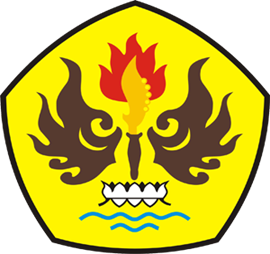 PROGRAM MAGISTER MANAJEMEN PASCASARJANA UNIVERSITAS PASUNDANBANDUNG2018